	Friends of the Ridgecrest Branch Library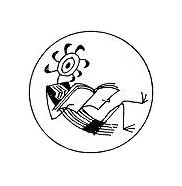               Board Meeting Minutes, September 21, 2016Present:  Sandy Bradley, Vickie Schauf, Vicki Siegel, Carol Pearson, Charissa Wagner, Peggy Johnson, Bill Eichenberg, Roy Parris and Barbara Lupei. Guests: Brent Palmer, Terri Middlemiss, and Pat Walters.The meeting was called to order at 10:05 a.m.  The agenda was amended and approved.  The minutes of the August 17, 2016 meeting were approved. Librarian’s Report:  Charissa Wagner reported the following:  The 3K Glow Run/Walk, held on August 27, raised $900 for the library’s Teen Advisory Board and another $900 for Ridgecrest Addiction Awareness.A Pub Trivia event is planned for Tuesday, Oct. 4th at Casey’s BBQ at 6:00 p.m. Teams can enter for free and winners will receive prizes, most likely gift certificates donated by local businesses. This event is to promote library awareness rather than to raise funds.Kern County Library received a $75K grant to fund wired furniture and digital literacy workshops. The “We Talk Tech so You Tick” grant will benefit Beale, Southwest, and Ridgecrest branches. Starting this fall, digital literacy workshops, portable chargers and Chromebooks for in-house checkout will be rolled out. (The Chromebook is a small, laptop computer. It starts in seconds, and includes application software. It has built-in virus protection, and backs up files to user accounts in the cloud.) Children are familiar with these platforms in school and will benefit from having access to them outside of the classroom.The Tech Grant may require changes to the library’s Wish List for 2016. Charissa will report on this at the next meeting. Roy brought up the impact the county’s surplus process has on library space already, and how the Tech Grant furniture replacement will make this even worse. Nancy Kerr is expected to attend the next board meeting and may be able to address this. It was also suggested that someone talk to Mick Gleason about storing surplus furnishings in the unused county jail building. Sandy has an appointment to meet with him.President’s Report:  Sandy Bradley reportedThe plaque honoring Milt Burford for his work on the FRBL median sculpture will be hung in the library. She held up the plaque for attendees to see. Treasurer’s Report: Bill Eichenberg reportedBill provided the financial status report for August 31, 2016. He pointed out that the balance is lower than it appears due to an outstanding check to the KCL Book Trust for $12K and a couple other smaller checks totaling about $300.The first fall book sale, held on September 17th, raised almost $2,300 along with dues/renewals of $320.Vice-President, Book Sales Report: Vickie Schauf reportedShe provided her weekly sales summary showing steady income for July and August.Vickie reminded the board that dates for the next two big books sales should be set as soon as a new VP of Book Sales is elected.Bill announced that the Sierra Sands Unified School District approved our facility use request just before the fall sale. They required extra information through our insurance company this year. This approval is good through the spring sale.Vice-President, Membership Report:  Carol Pearson reported9 new members, and 35 renewals.Newsletter:   Deadline for next newsletter – October 28, 2016.Old Business:  Board Election in November – Sandy stated that her term as president would be for four years, just as Roy’s was. Treasurer – Erika Cunningham has volunteered to run for this position.VP Book Sales – Sandy suggested that this position include heading a working committee that covers transportation of materials, annex crew, restocking crew, online sales, and leader(s) of semi-annual sales. This was discussed and members were in accord. Vicki Siegel volunteered for scheduling of volunteers for the spring semi-annual sale, “.....calling them and set up the schedule for the 2 hour shifts and whatever sale work that required additional volunteers for set up.”A nominating committee was formed including Sandy, Bill, and Vicki. Bill will send out a position description (to board members) to help with recruitment.New Business: Bill announced that the CFC campaign is running and the FRBL is listed again. He suggested an ad in the Rocketeer II, and he took that action. Bill added that United Way had donated just over $500 to FRBL in the past couple of months. He also said it must be time to send a request letter to WACOM.Roy said the Veteran’s Stand Down will include volunteers from FRBL.“Board Values” were discussed. This reminded Roy of the “Standing Rules” document, which turned out to be more of a position description for board members. Sandy offered to update the standing rules. Barbara read a short list of values to remember during meetings, which basically covered common courtesies that have been a bit misplaced.Future Projects – After months of focus on Measure F, it is time to refocus on long-term goals. Sandy asked all to come up with ideas for the next meeting, asking, “What would be our most important goal?” Several suggestions thrown out included, obtaining a trailer or pod that could be used for some function; an addition that would provide restrooms for community room after hours; gift shop, coffee shop, or makers lab; separation from the county by obtaining private funding. Sandy has looked into the last item and didn’t find it a viable option.Vicki Siegel suggested a volunteer reception to attract new volunteers. She also suggested serving coffee in the community room on Saturday mornings. Brent recently met with a woman who is starting a coffee cart service and would like to set up outside the library and courthouse. Coffee would be allowed in the community room but not in the library proper.Terri shared a letter from the Inyokern Elementary School for the summer reading program. She also shared thank-you notes from the children that were personalized with their artwork.Adjournment:  The meeting was adjourned at 11:50 p.m.  Members were encouraged to eat lunch at Pizza Factory to support the fundraiser.  The next Board meeting will be Wednesday, October 19, 2016, at 10:00 a.m. at the Ridgecrest Library Community Room.  Nancy Kerr, Director of the Kern County Library Dept., plans to attend.Respectfully submitted, Barbara Lupei, Secretary